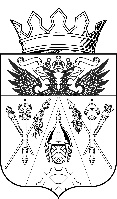 АДМИНИСТРАЦИЯ СТАРОЧЕРКАССКОГО СЕЛЬСКОГО ПОСЕЛЕНИЯРАСПОРЯЖЕНИЕНа основании Решения Собрания депутатов Аксайского района от 28 ноября 2011 года № 77 «Об утверждении Положения об Администрации Старочеркасского сельского поселения», в целях установления фиксированных сроков и форм подачи сотрудниками Администрации Старочеркасского сельского поселения предложений для включения в еженедельные и квартальные планы работы Администрации Старочеркасского сельского поселения,-1. Установить сроки подачи предложений для включения в:1.1. План работы Администрации Старочеркасского сельского поселения на неделю – еженедельно, по средам, до 1600, в соответствии с формой, согласно приложению 1.1.2. План работы Администрации Старочеркасского сельского поселения на квартал – не позднее, чем за 10 дней до начала нового квартала, в соответствии с формой, согласно приложению 2.2. Предложения в еженедельный и квартальный планы работы Администрации Старочеркасского сельского поселения, сотрудниками Администрации Старочеркасского сельского поселения направляются заместителю Главы Администрации Старочеркасского сельского поселения в соответствии со сроками, указанными в пунктах 1.1. и 1.2. настоящего распоряжения, на бумажном и электронном носителях. 3.  Заместитель Главы Администрации Старочеркасского сельского поселения предоставляет информацию по столбцу № 7 приложения № 2 к настоящему распоряжению в течение 3 рабочих дней, после окончания квартала. 4. Контроль за исполнением данного распоряжения оставляю за собой.Глава Старочеркасскогосельского поселения                                                                              Е.В. ГалицинРаспоряжение вносит:Зам. Главы Старочеркасскогосельского поселенияБогданов С.М.ПЛАН РАБОТЫАдминистрации Старочеркасского сельского поселения на период с 00.00.0000 г. по 00.00.0000 г.П Л А Нработы  Администрации Старочеркасского сельского поселения на __ квартал 20__  года22.10.2015г.№140ст. Старочеркасскаяст. Старочеркасскаяст. Старочеркасскаяст. Старочеркасскаяст. СтарочеркасскаяОб установлении сроков и единой формы подачи предложений для включения в еженедельные и квартальные планы работы Администрации Старочеркасского сельского поселения Приложение 1к распоряжению Администрации Старочеркасского сельского поселения от «22» октября 2015 г. № 140 №п/пНаименованиемероприятийРассматриваемые вопросыДата, времяи местопроведенияКоличество участникови категории приглашенныхОтветственныеза проведение1.3.2.Приложение 2к распоряжению Администрации Старочеркасского сельского поселения от «22» октября 2015 г. № 140 Приложение 2к распоряжению Администрации Старочеркасского сельского поселения от «22» октября 2015 г. № 140 Приложение 2к распоряжению Администрации Старочеркасского сельского поселения от «22» октября 2015 г. № 140 УТВЕРЖДАЮ:Глава Старочеркасского Сельского поселения«___» _______ 20__ г.Ф.И.О. и подпись№п/пНаименование мероприятийСрокисполненияИсполнительКонтроль  заисполнениемФормаотчетаИтого за квартал (в конце квартала)12345671.Подготовка проектов Решений Собрания депутатов Старочеркасского сельского поселения, целевых программ, постановлений и распоряжений Администрации Аксайского района.1.1.1.2.2.Подготовка методических  рекомендаций, справочных материалов,  аналитических справок.2.1.2.2.3.Контроль за выполнением Решений Собрания депутатов Старочеркасского сельского поселения, постановлений Администрации Старочеркасского сельского поселения и других документов.3.1.3.2.4.Проведение семинаров, совещаний, заседаний и консультаций.4.1.4.2.5.Текущие вопросы.5.1.5.2.6.Организационные мероприятия.6.1.6.2.